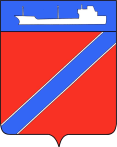  СОВЕТ                                               ТУАПСИНСКОГО ГОРОДСКОГО ПОСЕЛЕНИЯТУАПСИНСКОГО РАЙОНАРЕШЕНИЕот ____________                                                      № _________г.ТуапсеО  включении территории Туапсинского городского поселения Туапсинского района в  территорию эксперимента по развитию курортной инфраструктурыВ соответствии с Федеральными законами Российской Федерации от 29 июля 2017 года  №214-ФЗ «О проведении эксперимента по развитию курортной инфраструктуры в Республике Крым, Алтайском крае, Краснодарском крае и Ставропольском крае», от 06 октября 2003 года №131-ФЗ «Об общих принципах организации местного самоуправления в Российской Федерации» Совет Туапсинского городского поселения Туапсинского района р е ш и л:1. Согласовать подачу заявки о включении территории Туапсинского городского поселения Туапсинского района в территорию эксперимента по развитию курортной инфраструктуры.2. Сроки взимания курортного сбора на территории Туапсинского городского поселения Туапсинского района с 1 мая 2020 года по 31 декабря 2020 года.3. Определить размер курортного сбора на территории Туапсинского городского поселения Туапсинского района с одного физического лица, достигшего совершеннолетия, проживающего в объекте размещения более 24 часов, составляет 10 рублей в день.4. Опубликовать настоящее решение в средствах массовой информации и разместить на официальном сайте Совета Туапсинского городского поселения Туапсинского района в информационно-телекоммуникационной сети «Интернет».5. Контроль за выполнением настоящего решения возложить на комиссию по вопросам социально-экономического развития, имущественным и финансово-бюджетным отношениям, налогообложению, развитию малого и среднего предпринимательства.6. Настоящее решение вступает в силу со дня его официального опубликования.Председатель СоветаТуапсинского городского поселения				В.В.СтародубцевИсполняющий обязанности главыТуапсинского городского поселенияТуапсинского района							М.В.Кривопалов ЛИСТ СОГЛАСОВАНИЯпроекта решения Совета Туапсинского городского поселения Туапсинского районаот ____________ №_________________«О  включении территории Туапсинского городского поселения Туапсинского района в  территорию эксперимента по развитию курортной инфраструктуры»Проект внесен главой Туапсинского городского поселения.Проект подготовлен: Управлением  экономики, транспорта и торговли  администрации Туапсинского городского  поселения Начальник управления экономики, транспорта и торговли	  	К.И. Николенко«__»___2019г.Проект согласован:Начальник правового отделаадминистрации Туапсинского городского поселенияД.В. ХодевЗаместитель главы администрации Туапсинского городского поселения       «__»___2019г.«__»___2019г.А.А. Кенцин